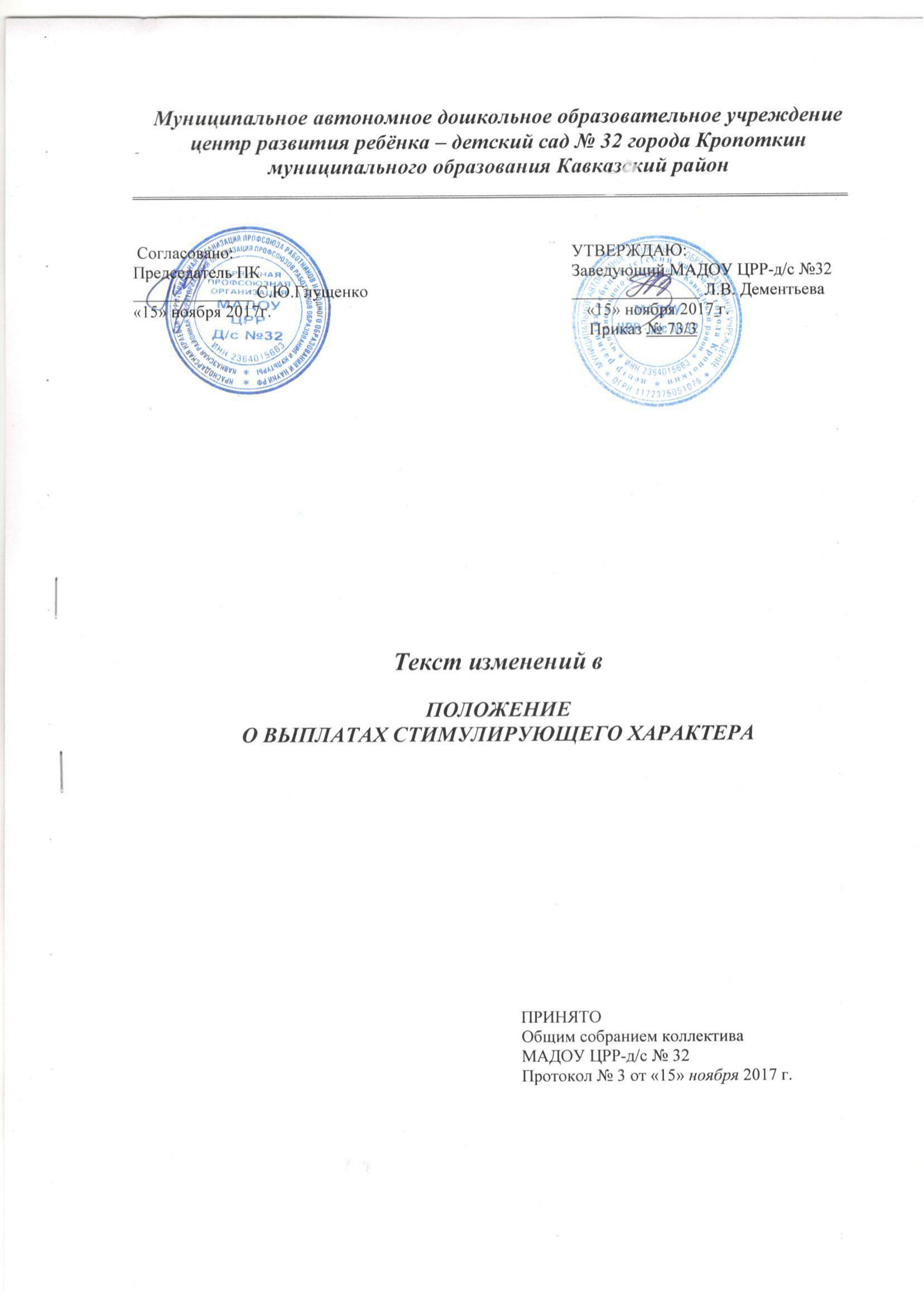 Пункт 3 Условия и порядок определения стимулирующих выплат работникам МАДОУ, подпункт 3.1.4. изложить в следующей редакции:3.1.4. Для стимулирования труда работников в МАДОУ предусмотрены следующие персональные повышающие коэффициенты к окладу:-бухгалтер-2,6;- старшая медицинская сестра- 0,1;- младший воспитатель – 0,1;-  заведующий складом— 0,1; - повар, шеф-повар — 0,12;- подсобный рабочий -0,12;- машинист по стирке белья и ремонту одежды -0,12;- уборщик служебных помещений – 0,1 Применение повышающих коэффициентов не образует новый оклад (должностной оклад), ставку заработной платы, и не учитывается при исчислении иных стимулирующих выплат, устанавливаемых в процентном отношении к окладу. Повышающие коэффициенты к окладу устанавливаются приказом руководителя.